Sweet Potatoes (Glazed and Baked)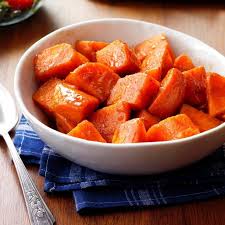 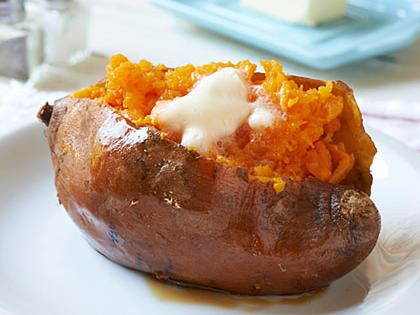 Prep Time: 20 minutesCook Time: 40-60 minutesTotal Time: 60-80 minutesYield: 14 servings